REQUERIMENTO Nº 582/2014Requer informações acerca  do sistema de aquecimento solar nas moradias populares.Senhor Presidente,Senhores Vereadores,  CONSIDERANDO que; a instalação de Sistemas de Aquecimento Solar (SAS) em moradias populares faz parte do conceito de sustentabilidade;CONSIDERANDO que, o novo padrão paulista para a construção de moradias populares visa melhorar a qualidade das habitações para oferecer mais conforto, funcionalidade, segurança e espaço adequado às famílias. O principal item desse novo modelo é a inclusão do terceiro dormitório.    ;REQUEIRO que, nos termos do Art. 10, Inciso X, da Lei Orgânica do município de Santa Bárbara d’Oeste, combinado com o Art. 63, Inciso IX, do mesmo diploma legal, seja oficiado Excelentíssimo Senhor Prefeito Municipal para que encaminhe a esta Casa de Leis as seguintes informações: 1º) As moradias que serão construídas em Santa Bárbara terão o sistema de aquecimento solar ?2º ) As casas da Vila Dignidade também terão o sistema de aquecimento solar ?Justificativa:Este vereador conversou com algumas pessoas que estão no aguardo da abertura da inscrição par as 224 casas populares e uma das perguntas foi com relação ao aquecimento solar, uma vez que essa benfeitoria proporciona uma economia de até 30% na conta de energia elétrica, além das questões da preservação do meio ambiente pelo fato de utilizar energia limpa.Plenário “Dr. Tancredo Neves”, em 17 de junho de 2.014.Celso Ávila-vereador-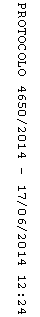 